Publicado en Barcelona el 07/11/2018 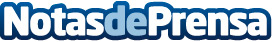 Estas navidades El Almendro vuelve a casa con nuevas formas de comer turrón Llega la Navidad y El Almendro vuelve a casa con dos formas inéditas de consumir turrón y el rediseño de toda su gama. Los formatos responden a las nuevas tendencias en estilo de vida en España donde el hogar más allá de un lugar es un sentimiento que se quiere disfrutar en compañíaDatos de contacto:El AlmendroNota de prensa publicada en: https://www.notasdeprensa.es/estas-navidades-el-almendro-vuelve-a-casa-con Categorias: Nacional Gastronomía Sociedad Consumo Ocio para niños http://www.notasdeprensa.es